Методическое описание к проекту«Щелкунчик приглашает»Авторы проекта:Е.С. Домашенко, воспитатель.О.А. Шарипова, музыкальный руководитель.Тип проекта: для дошкольниковВозраст: старший дошкольный (5-7 лет)Разделы: Музыка, Коммуникация, Познание, Социализация, Художественно-эстетическое творчество.Образовательное учреждение: ГБДОУ детский сад № 78 Красносельского района Санкт-Петербурга «Жемчужинка».Приоритетная образовательная область: МузыкаНаправления развития в областях: Художественно-эстетическое, Познавательное, Социально-коммуникативное, Речевое.Цель проекта:Развитие интеллектуальных   способностей детей.  Приобщение детей к мировой классической культуре, к одному из видов музыкального искусства-балету. Знакомство с балетом «Щелкунчик» П.И.Чайковского.                                                                                            Сделать процесс обучения более наглядным и красочным.Формат проекта: Проект предназначен для слушания музыки. Дети, в игровой форме, знакомятся с яркими музыкальными номерами из балета «Щелкунчик» П.И. Чайковского, потом закрепляют пройденный материал. Проект содержит аудиофайлы с музыкой, дидактические игры, картинки с изображением балета.Задачи:- Активизировать интерес детей к классической музыке.- Вырабатывать навыки осознанного, вдумчивого прослушивания музыкальных фрагментов балета.- Формировать эмоциональную отзывчивость.- Развивать коммуникативные способности.- Формировать познавательную активность детей.- Обогащение детей музыкальными впечатлениями через слушание классической музыки.Данный проект, созданный с помощью системы «MimioStudio», может использоваться для проведения непрерывной образовательной деятельности и досугов в старшей и подготовительной группах. Проект носит рекомендательный характер для музыкальных руководителей, воспитателей и родителей.Необходимое оборудование:  интерактивное устройство MIMIO,  компьютер, экран     ( www.edu.obrtech.ru),Содержание проекта: «Щелкунчик приглашает»СТРАНИЦА  1 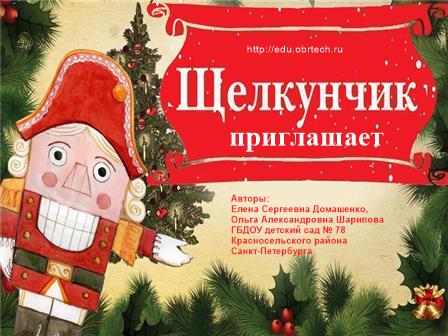 Титульный лист с названием проекта.          Информация об авторах.          Гиперссылка на сайт «Мимио в России»СТРАНИЦА  2 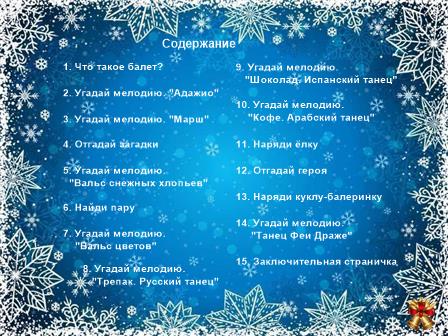                            Содержание проекта.                          В содержании указаны названия страниц, а также  виды дидактических игр. Название каждой странички и игры оснащено гиперссылкой на соответствующую страницу. Навигация по проекту - на каждой последующей странице (с 3 - 17) в верхнем левом углу стоит маленькая картинка «колокольчики», которая является гиперссылкой на содержание проекта. В нижнем  правом  углу «колокольчики» для перелистывания страниц вперед.СТРАНИЦА  3 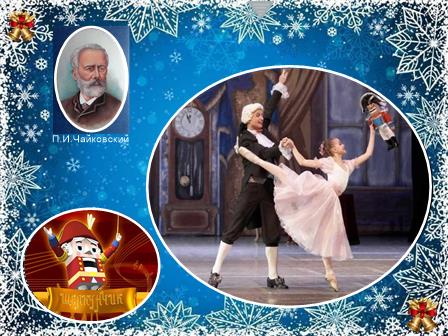  Данная страничка содержит: портрет композитора, объяснение «что такое балет», загадку о балете. Нажав на текст которой, появится картинка с изображением танцоров.СТРАНИЦА  4         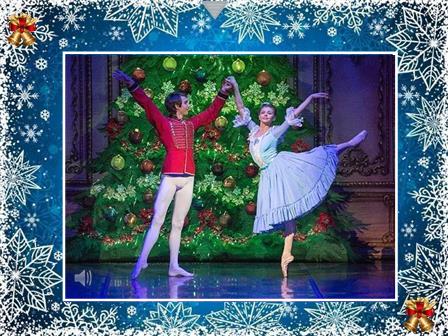 На страничке представлена музыкально-дидактическая игра «Угадай мелодию». Нужно отгадать название произведения, прослушав его отрывок, и  рассмотрев картинку с изображением сценического номера из балета.(звучит «Адажио»)        СТРАНИЦА  5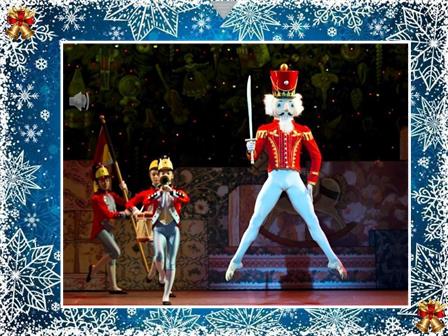 На страничке представлена музыкально-дидактическая игра «Угадай мелодию». Нужно отгадать название произведения, прослушав его отрывок и рассмотрев картинку с изображением сценического номера из балета.(звучит «Марш Щелкунчика»)        СТРАНИЦА 6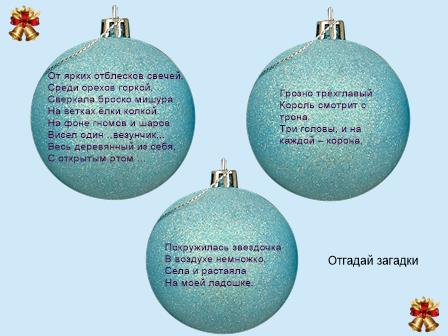 На данной странице представлены загадки.  Лопнув шарики, узнаем ответы.СТРАНИЦА  7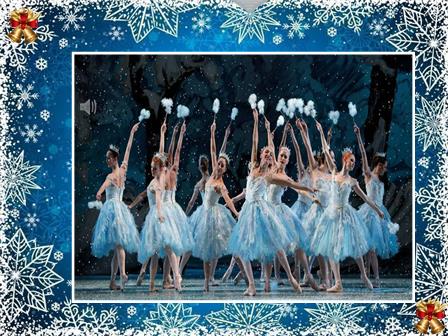 На страничке представлена музыкально-дидактическая игра «Угадай мелодию». Нужно отгадать название произведения, прослушав его отрывок, и рассмотрев картинку с изображением сценического номера из балета.(звучит «Вальс снежных хлопьев»)        СТРАНИЦА  8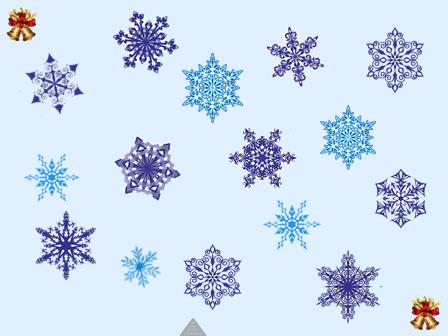 На данной странице представлен дидактическая игра «Найди пару». Снежинки у которых нет пар исчезают.  СТРАНИЦА  9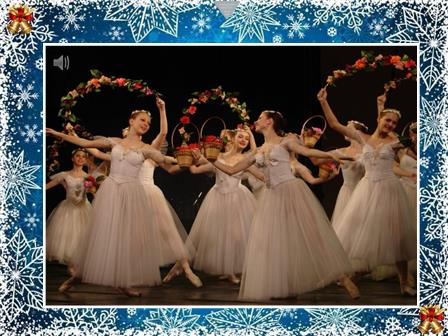 На страничке представлена музыкально-дидактическая игра «Угадай мелодию». Нужно отгадать название произведения, прослушав его отрывок, и рассмотрев картинку с изображением сценического номера из балета.(звучит «Вальс цветов»)        СТРАНИЦА  10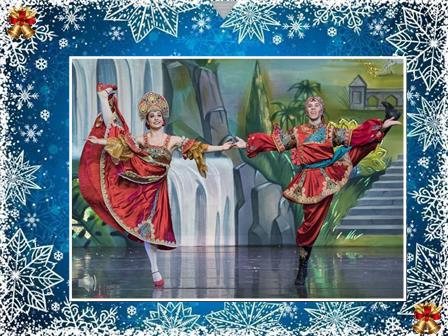  На страничке представлена музыкально-дидактическая игра «Угадай мелодию». Нужно отгадать название произведения, прослушав его отрывок, и рассмотрев картинку с изображением сценического номера из балета.(звучит «Трепак. Русский танец»)        СТРАНИЦА 11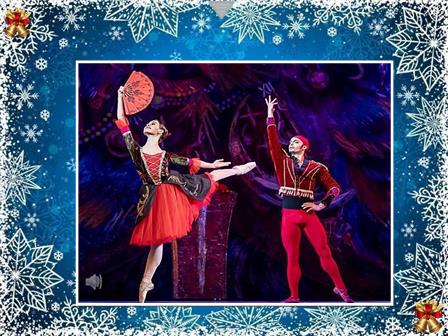 На страничке представлена музыкально-дидактическая игра «Угадай мелодию». Нужно отгадать название произведения, прослушав его отрывок, и рассмотрев картинку с изображением сценического номера из балета.(звучит «Шоколад. Испанский танец»)        СТРАНИЦА 12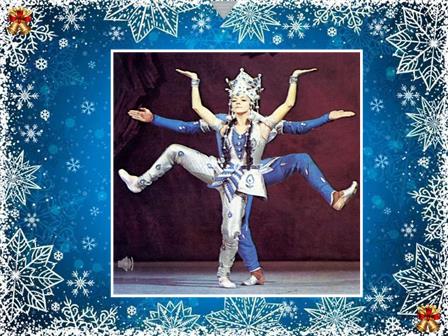 На страничке представлена музыкально-дидактическая игра «Угадай мелодию». Нужно отгадать название произведения, прослушав его отрывок, и рассмотрев картинку с изображением сценического номера из балета.(звучит «Кофе. Арабский танец»)        СТРАНИЦА 13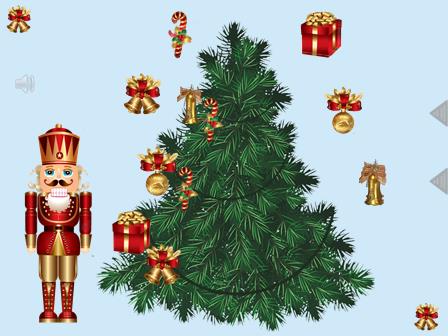 Представлена дидактическая игра «Наряди ёлку»Украшения для ёлки «клонированы», наряжаем по образцу. Музыкальное сопровождение -отрывок из номера балета «Украшение ёлки» СТРАНИЦА 14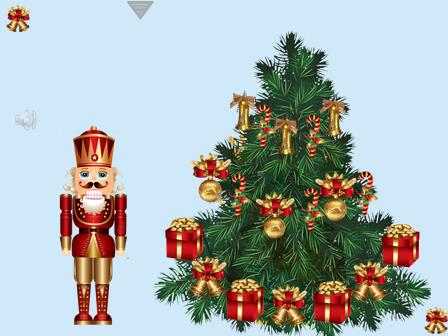 Представлена  музыкально-дидактическая игра «Отгадай кто спрятался за ёлкой?». Прослушав отрывок  нужно отгадать отрицательного персонажа из балета. Нажав на ёлку, появится Мышиный король.СТРАНИЦА 15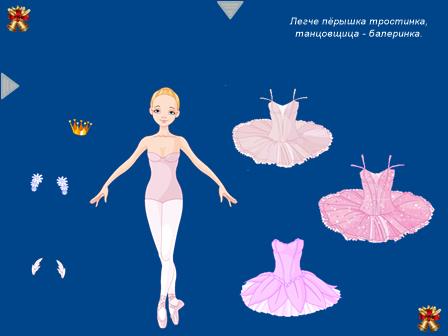 Представлена дидактическая игра «Наряди куколку-балеринку». Образец  спрятан за значком анимации (слева)СТРАНИЦА 16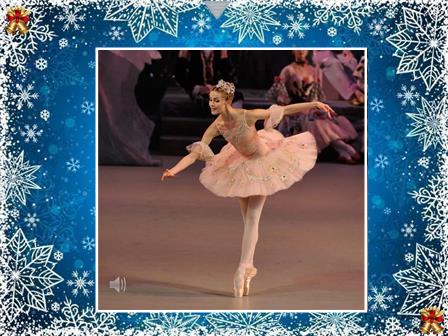 На страничке представлена музыкально-дидактическая игра «Угадай мелодию». Нужно отгадать название произведения, прослушав его отрывок, и рассмотрев картинку с изображением сценического номера из балета.(звучит «Танец Феи Драже»)        СТРАНИЦА 17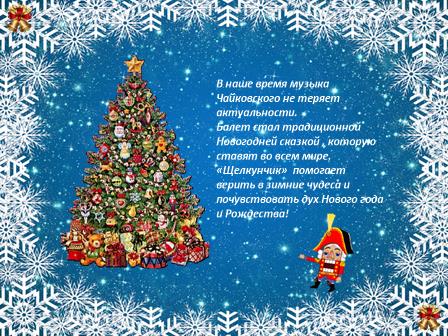 Заключительная страничка с волшебными словами о музыке балета великого русского композитора П.И.Чайковского.